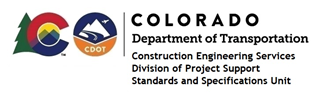 MEMORANDUMDATE:	November 2, 2021TO:		All holders of Standard Special ProvisionsFROM:	Shawn Yu, Standards and Specifications Unit ManagerSUBJECT:	Issuance of new Standard Special Provision.Effective this date, our unit has issued a new Standard Special Provision, Revision of 703 – Aggregates, dated November 2, 2021, and listed in the table below.  This Standard Special Provision will become mandatory on projects advertised on or after December 2, 2021.  Earlier use is acceptable.This Standard Special Provision 703 - Aggregates deleted and replaced all of section 703.  It is to be used on projects having aggregates.For those of you who keep a book of Standard Special Provisions, please include this specification.  For your convenience, this specification and the SSP Index are attached in the issuance email.  You can also find them in our Construction Specifications web page: Standard Special Provisions and the “Recently Issued Special Provisions” webpage.If you have any questions or comments, please contact this office.New SSPsSubsectionsNumber of pagesRevision of 703 - Aggregates703.00 - 109